JULKINENSUOMEN NEW YORKIN PÄÄKONSULAATIN VALMIUSSUUNNITELMAVoimassaoloaika		1.3.2019 alkaen KumoaaMuuttaaKohderyhmä		Suomen kansalaiset ja Suomessa pysyvästi asuvat 			ulkomaalaiset New Yorkin pääkonsulaatin toimialueellaToimialue	Alabama, Arkansas, Connecticut, Delaware, Etelä-Carolina, Etelä-Dakota, Florida, Georgia, Illinois, Indiana, Iowa, Kansas, Kentucky, Louisiana, Maine, Massachusetts, Michigan, Minnesota, Mississippi, Missouri, Pohjois-Carolina, Pohjois-Dakota, Nebraska, New Hampshire, New Jersey, New York, Ohio, Oklahoma, Pennsylvania, Puerto Rico, Rhode Island, Tennessee, Texas, Vermont, Länsi-Virginia, Wisconsin, Yhdysvaltain NeitsytsaaretSUOMEN PÄÄKONSULAATTINEW YORK605 Third Avenue, 35th floorNew York, NY 10158Puh: +1 212-750 4400Fax: +1 212-750 4418www.finlandabroad.fi/usaSähköposti: consulate.nyc@formin.fi Facebook: https://www.facebook.com/ConsulateGeneralFinlandNewYork/Twitter: https://twitter.com/FinlandNYInstagram: https://www.instagram.com/finlandnewyork/SUOMEN NEW YORKIN PÄÄKONSULAATIN VALMIUSSUUNNITELMA1 Johdanto	32 Valmiusasteet	42.1 Perusvalmius	42.2 Tehostettu valmius I: ”Pysy kotona”	62.3 Tehostettu valmius II: ”Siirry kokoontumispaikkaan”	62.4 Evakuointi	63 Yhteydenpito edustustoon	73.1 Henkilötietojen ilmoittaminen kriisin varalta ja kriisin aikana	73.2 Henkilötiedustelut ja katoamisilmoitukset kriisin aikana	84 Toimintaohjeita onnettomuus- ja kriisitilanteisiin	94.1. Mahdollisia turvallisuusuhkia New Yorkin pääkonsulaatin toimialueella	95 Yhteystietoja kriisi- ja onnettomuustilanteisiin	11Suomen ulkoasiainministeriön päivystysnumero	14Tärkeät hälytysnumerot	14Valmiussuunnitelmassa mainitut poikkeusolot ja erityistilanteet ovat mahdollisia mutta samalla melko epätodennäköisiä. Tämän valmiussuunnitelman jakaminen ei merkitse poikkeusoloja tai erityistilannetta.1 JohdantoOnnettomuus- ja kriisitilanteet syntyvät tavallisesti yllättäen eikä niiden kehittymistä ole useinkaan mahdollista ennustaa. Jokaista onnettomuus- ja kriisitilannetta varten ei ole mahdollista antaa yksityiskohtaisia toimintaohjeita. Jokainen voi parantaa omia mahdollisuuksiaan selviytyä kriisistä huolehtimalla omasta perusvalmiudestaan.  Perusvalmiuden kulmakivi on tämän valmiussuunnitelman sisäistäminen. Tämän valmiussuunnitelman kohderyhmiä ovat Suomen kansalaiset ja Suomessa vakituisesti asuvat ulkomaalaiset (jatkossa ”suomalaiset”) New Yorkin pääkonsulaatin toimialueella.Kriisitilanteeksi voidaan lukea esimerkiksi tapauksia, joissa on huomattava suomalaisten turvallisuutta uhkaava vaara: suuronnettomuus, luonnonmullistus, ympäristöonnettomuus, poliittiset levottomuudet, sisäiset väestöryhmien väliset yhteenotot, terrorismi tai sotatila. Kriisitilanne voi kehittyä hitaasti tai syntyä hyvinkin nopeasti. Konsulipalvelulaki (498/1999) määrää kriisitilanteissa annettavista palveluista henkilökohtaisen turvallisuuden suojelemiseksi, kansalaisten evakuoimiseksi ja kotiuttamiseksi. Konsulipalvelulaissa säädetään myös kriisitilanteeseen liittyvästä tiedottamisesta sekä yhteydenpidosta. Euroopan unionilla on lisäksi ohjeet (10190/06 REV 2) EU-kansalaisten suojelemiseksi kolmansissa maissa. Suomen ulkomaanedustustojen valmiussuunnitelmien laadintaa ohjaa ulkoasiainministeriön sisäinen ohje "Edustustojen valmiussuunnitelman laatiminen". Suomen edustustot ulkomailla ovat konsulipalvelulain mukaan velvoitettuja avustamaan suomalaisia ulkomailla ilmenevissä kriisitilanteissa. Avustustilanteita tulee arvioida myös siitä lähtökohdasta, mitkä ovat Suomen edustustojen tosiasialliset mahdollisuudet avustamiseen. Yhdysvalloilla on vastuu alueellaan oleskelevista ulkomaalaisista ja kriisitilanteissa tuleekin noudattaa paikallisviranomaisten ohjeita.Edustuston avustamistoimenpiteet kohdistuvat ensisijaisesti asiakkaan hengen ja terveyden suojaamisen. Omaisuuden suojaaminen ei kuulu edustuston tehtäviin. Edustuston velvollisuutena on avustaa yhteydenpidossa ja tiedon välityksessä kriisitilanteen aikana.Edustusto voi myös avustaa evakuoinnin järjestämisessä kriisialueelta lähimmälle turvalliselle alueelle tai kotimaahan, jos henkilökohtaisen turvallisuuden suojaaminen sitä edellyttää.Kansalaisen osallistuminen evakuointiin on vapaaehtoista. Jokainen evakuoitava vastaa evakuoinnista aiheutuvista kustannuksista itse ja kustannukset voidaan jälkikäteen periä takaisin evakuoidulta itseltään tai hänen työnantajaltaan.Valmiussuunnitelma on jaettu neljään valmiusasteeseen: perusvalmius, tehostettu valmius I (”Pysy kotona”), tehostettu valmius II (”Siirry kokoontumispaikkaan”) ja evakuointi. Ohjeet ovat yleisluontoisia ja osallistuminen suunnitelmaan ja sen toteuttamiseen on vapaaehtoista.Suunnitelmaan on liitetty pääkonsulaatin ja kunniakonsulaattien yhteystiedot, tärkeät hälytysnumerot sekä toimintaohjeita tietyissä poikkeusoloissa ja erityistilanteissa.Pääkonsulaatti korostaa, että poikkeusoloihin ja erityistilanteisiin on syytä varautua ja varustautua oma-aloitteisesti. Viime kädessä jokainen vastaa itsestään ja päättää omista toimenpiteistään.New Yorkissa 1.3.2019Edustuston valmiusvastaava 		2 ValmiusasteetLuonteeltaan erilaiset kriisitilanteet kehittyvät eri nopeudella ja voivat vaatia hyvinkin erilaisia toimenpiteitä. Tästä syystä valmiussuunnitelma on jaettu neljään valmiusasteeseen: perusvalmius, tehostettu valmius I, tehostettu valmius II ja evakuointi.2.1 PerusvalmiusMahdollisten kriisitilanteiden varalta on valmistauduttava ennalta. Jokainen voi parantaa omia mahdollisuuksiaan selviytyä onnettomuus- ja kriisitilanteista huolehtimalla siitä, että seuraavat asiat ovat kunnossa.Pidä lähelläsi:HENKILÖKOHTAISET TAVARAT	 	(rastita kun asia on kunnossa)1. Passi			
2. Ajokortti			3. Rokotustodistus		4. Omat lääkkeet		5. Matkapuhelin ja laturi		6. Rahaa (luottokortti ja käteistä)	Hanki ja pidä kunnossa:VARMUUSVARASTO		1. lääkkeet ja ensiapuvälineitä			2. juomavettä astioihin ja kylpyammeeseen		3. hyvin säilyviä elintarvikkeita muutamaksi päiväksi			4. taskulamppu paristoineen			5. matkaradio paristoineen  			6. valuuttaa, myös pieninä seteleinä			7. työkaluja					8. kynttilät ja tulitikut 	  			Pidä kotona aina valmiina pikaista poistumista varten (esim. tulipalo) jokaiselle perheenjäsenelle:PAKATTU REPPU TAI KASSI	1. välttämättömät lääkkeet	2. vaatekerta (alusvaatteet, verryttelypuku, tuulipuku tms.)	3. jalkineet					4. huopa tms.				5. juomavettä				6. wc-paperia, nenäliinoja tms.			7. tulitikut					8. taskulamppu ja paristo					9. peseytymisvälineet				Pidä ajoneuvosi kunnossa ja huolehdi, että:AJONEUVO		1. polttoainetta on riittävästi (varakanisteri)		2. vararengas on kunnossa			3. ajoneuvon asiakirjat ovat kunnossa			4. ajoneuvossa on alueen kartta			5. ajoneuvossa on ensiapuvälinelaukku			6. ajoneuvossa on juomavettä			Huolehdi asuntosi turvallisuusjärjestelyistä:ASUNTO		1. tarkista aidat, kalteroinnit, lukitukset, valaistus		2. opettele hätäpoistumisreitit			3. vartiointi					4. tunne naapurisi ja henkilökuntasi			5. sammutus- ja raivausvälineet			6. ilmastointiteippi esim. asunnon ikkunoiden tiivistämiseen	Tutustu alueesi pelastusviranomaisten oppaisiin ja osavaltiosi viranomaisten valmiussuunnitelmiin, joista löytyy lisää hyviä neuvoja poikkeustilanteiden varalle. Hyödyllistä tietoa löydät esimerkiksi seuraavilta internet-sivuilta:New York City Police Department:			http://nyc.gov/nypdNew York City Fire Department:			http://nyc.gov/fdnyNew York Office of Emergency Management:		http://www.nyc.gov/html/oemThe Federal Emergency Management Agency:		http://www.fema.govDepartment of Homeland Security 			http://www.dhs.govU.S. Fire Administration:				http://www.usfa.dhs.govAmerican Red Cross:				http://www.redcross.orgPunaisen Ristin sivusto, jonne voi rekisteröityä, jos onkriisialueella ja sieltä voi myös etsiä kadotettuja perheenjäseniä: 	http://www.safeandwell.orgCitizen Corps:					http://www.citizencorps.govU.S. Government avian and pandemic flu information:		http://www.pandemicflu.govNational Hurricane Center:				http://www.nhc.noaa.govReady America:				http://www.ready.gov2.2 Tehostettu valmius I: ”Pysy kotona”Mikäli turvallisuustilanne pääkonsulaatin toimialueella huononee tai sen oletetaan huononevan olennaisesti, edustusto ilmoittaa tiedossaan oleville kriisialueella asuville suomalaisille tehostetun valmiuden voimaansaattamisesta. Noudata silloin seuraavia ohjeita:1. Rajoita liikkumistasi kodin ja työpaikan ulkopuolella2. Seuraa tiedotusvälineitä ja noudata maan viranomaisten tai edustuston antamia ohjeita3. Täydennä varmuusvarastoasi; varmista erityisesti, että juomavettä on riittävästi4. Varaa vettä esim. kylpyammeeseen peseytymistä varten5. Siirrä omaisuuttasi suojaan ja tarkista asuntosi turvallisuusjärjestelyjen toimivuus6. Mikäli mahdollista, lähetä perheenjäsenesi pois kriisialueelta7. Poistu itse kriisialueelta, mikäli läsnäolosi ei työtehtäviesi vuoksi ole välttämätöntä8. Ilmoita kriisialueelta poistumisestasi ja muista mahdollisista matkoistasi pääkonsulaattiin9. Tarkista missä on lähin suojapaikka tai vastaava suojaviranomainen (väestönsuoja tms.)Varmista, että yhteystietosi ovat ilmoitettuna www.matkustusilmoitus.fi -palveluun, jolloin ne ovat myös pääkonsulaatin tiedossa. Palvelun tarkoituksena on varmistaa, että ulkoasiainministeriöllä tai edustustolla olisi mahdollisuudet kriisitilanteessa tai sen uhatessa saada yhteys mahdollisimman pikaisesti kriisialueella oleviin, edustuston toimialueella avustettaviin henkilöihin. Ulkoasiainministeriö saattaa antaa suosituksen poistua kriisialueelta ja/tai olla matkustamatta tietyille alueille tai maihin. Koska kyseessä on suositus, vastuu poistumisesta on henkilökohtainen. Seuraa tiedotuksia myös edustuston Facebook- ja Twitter -sivustoilta. Varmista, että yhteystietosi ja matkasuunnitelmasi ovat myös omaistesi tiedossa. Mahdollisella kriisialueella olevien matkailijoiden toivotaan ilmoittavan tilanteestaan ulkoasiainministeriön päivystyskeskukseen (24h) +358-9-160 55555 / paivystys.um@formin.fi sekä olemaan yhteydessä Suomessa oleviin omaisiin. 2.3 Tehostettu valmius II: ”Siirry kokoontumispaikkaan”Turvallisuustilanteen heikentymisen jatkuessa on suositeltavaa siirtyä ennalta määrättyihin kokoontumispaikkoihin, joissa seurataan tilanteen kehittymistä ja odotetaan mahdollisia jatkotoimenpiteitä. Seuraa paikallisviranomaisten ohjeistusta ja toimi niiden mukaisesti. Pääkonsulaatti tiedottaa kokoontumispaikoista mahdollisuuksien mukaan verkkosivuillaan ja sosiaalisen median kanavillaan sekä kunniakonsuleiden välityksellä.2.4 EvakuointiMikäli turvallisuustilanne pääkonsulaatin toimialueella edelleen huononee tai sen odotetaan huononevan olennaisesti, joudutaan harkitsemaan suomalaisten evakuointia. Osallistuminen evakuointiin on vapaaehtoista. Evakuointi voidaan toteuttaa vain, jos kuljetukset ovat teknisesti mahdollisia ja liikkuminen ei olennaisesti lisää riskejä paikallaan pysymiseen verrattuna.Pääkonsulaatti tiedottaa evakuointijärjestelyistä mahdollisuuksien mukaan verkkosivuillaan ja sosiaalisen median kanavillaan, paikallisviranomaisten ja kunniakonsulien välityksellä sekä lehdistötiedottein.Pääkonsulaatti pyrkii järjestämään evakuoinnin lähimmälle turvalliselle alueelle toimialueensa sisällä. Mikäli kriisin oletetaan pitkittyvän, voidaan harkita evakuoinnin järjestämistä Suomeen.Evakuoinnin tavoitteena on henkilökohtaisen turvallisuuden varmistaminen. Kukin evakuoitava henkilö vastaa itse omaisuutensa ja mahdollisten kotieläintensä hoidon järjestämisestä. Omaisuus on syytä pyrkiä järjestämään vartioituun ja lukittuun paikkaan ja jäävistä tavaroista sekä niiden senhetkisestä arvosta on syytä laatia luettelo. Arvokkaimmat säilöön jätettävät tavarat on myös hyvä valokuvata.Evakuoinnista aiheutuvista kustannuksista vastaa jokainen evakuoitava itse. Kustannukset voidaan jälkikäteen periä takaisin evakuoidulta itseltään tai hänen työnantajaltaan.3 Yhteydenpito edustustoonSuomen ulkomaanedustustot avustavat suomalaisia ulkomailla ilmenevissä kriisitilanteissa. Pääkonsulaatti pystyy nopeuttamaan avustustoimia, mikäli sillä on toimialueellaan asuvien ja sille matkustavien suomalaisten yhteystiedot. Pääkonsulaatti suosittelee, että jokainen pääkonsulaatin toimialueella oleskeleva Suomen kansalainen ja pysyvästi Suomessa asuva ulkomaalainen ilmoittaisi henkilötietonsa ja niissä tapahtuvat muutokset www.matkustusilmoitus.fi  –palveluun.3.1 Henkilötietojen ilmoittaminen kriisin varalta ja kriisin aikanaKriisitilanteessa avustustoimia nopeuttaa, jos New Yorkin pääkonsulaatilla on toimialueellaan asuvien ja siellä matkustavien suomalaisten yhteystiedot. Henkilötietojen ilmoittaminen käy kätevimmin www.matkustusilmoitus.fi –palvelussa. Henkilötietoja käsitellään aina luottamuksellisesti tietosuojasäännösten ja konsulipalvelulain mukaisesti.Pääkonsulaatti suosittelee, että kriisialueella oleskelevat suomalaiset mahdollisuuksien mukaan ilmoittaisivat olinpaikkansa ja tilanteensa ulkoasiainministeriön päivystyskeskukseen (24h) 
+358-9-160 55555 / paivystys.um@formin.fi sekä heitä mahdollisesti tiedusteleville omaisille ja ystäville myös kriisitilanteen aikana.Alla Suomen Washington DC:n suurlähetystön, Los Angelesin sekä New Yorkin pääkonsulaattien toimialuejako: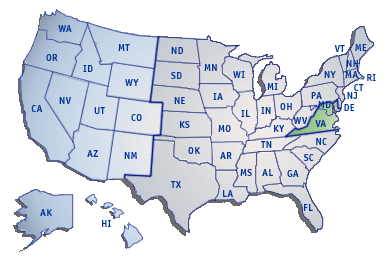 Toimialueet:Edustustot päivittävät säännöllisesti maakohtaisen turvallisuustilanteeseen liittyvän matkustustiedotteen  ulkoasiainministeriön verkkosivulle ja omille verkkosivuilleen. Kriisitilanteessa päivityksiä tehdään tilanteen muuttuessa. 3.2 Henkilötiedustelut ja katoamisilmoitukset kriisin aikanaVakavassa kriisitilanteessa ulkoasiainministeriö voi avata puhelinpäivystyksen, johon omaiset voivat ilmoittaa kriisialueella kateissa olevia lähiomaisiaan tai tehdä henkilötiedustelun. Puhelinpäivystyksestä ilmoitetaan ulkoasiainministeriön verkkosivuilla http://um.fiOmaiset voivat ilmoittaa kriisialueella kateissa olevia lähiomaisiaan Ulkoasiainministeriön päivystyskeskukseen (24h) +358-9-160 55555 / paivystys.um@formin.fi.Onnettomuus- ja kriisitilanteiden yhteydessä puhelinlinjat saattavat ylikuormittua, mikä voi vaikeuttaa yhteydenottoa. Kriisitilanteessa pääkonsulaatti tiedottaa mahdollisista muista käytössä olevista hätänumeroista verkkosivuillaan ja sosiaalisen median kanavillaan (facebook, twitter).4 Toimintaohjeita onnettomuus- ja kriisitilanteisiin4.1. Mahdollisia turvallisuusuhkia New Yorkin pääkonsulaatin toimialueellaNew Yorkin pääkonsulaatin toimialueella uhkaavimmat turvallisuusriskit liittyvät luonnonkatastrofeihin, laajamittaisiin onnettomuuksiin, terrorismin uhkaan ja tartuntatauteihin. Suurimmat henkilökohtaiset riskit ovat rikollisuus ja liikenne. Tieto poikkeustilanteesta voi tulla television, radion tai internetin kautta. Tarpeetonta liikkumista tapahtumapaikalla on syytä välttää. New York on suhteellisen turvallinen suurkaupunki, mutta kunkin henkilökohtainen turvallisuus edellyttää perusvalppautta ja tietoisuutta mm. kaupungin vaarallisista paikoista.LuonnonkatastrofitMyrskyn tai hirmumyrskyn iskeminen alueelle on mahdollista. Ns. hurrikaanikaudella (kesä-marraskuu) on syytä seurata tiedotusvälineiden ilmoituksia mahdollisten hurrikaanien liikkeistä kevään ja loppusyksyn välisenä aikana. Viranomaisten antamia ohjeita ja määräyksiä on syytä noudattaa tarkasti. Jouduttaessa hirmumyrskyalueelle, on syytä hakeutua suojaan siten kuin viranomaiset kulloisessakin tapauksessa ohjaavat. Myrskyjen seurauksena tai muusta syystä johtuva äkillinen meriveden pinnan kohoaminen voi aiheuttaa tuhoja myös laajemmin rannikolla. Pohjoisissa osavaltioissa on rankkojen lumisateiden ja lumivyöryjen mahdollisuus talvikuukausina. Myös helteet ja mahdolliset tulvat voivat aiheuttaa vaaratilanteita.Infrastruktuurin pettäminen (sähkö- ja vesikatkokset, tietoverkkojen ja lämmönjakelun häiriöt yms.)voivat aiheuttaa vakavia tilanteita katkaistessaan suuren osan joukko- ja viestintäliikenteestä ja estäessään liikkumista rakennuksiin ja rakennuksissa.  Uhka- tai onnettomuustilanneLaajamittaisen uhka- tai onnettomuustilanteen syy voi olla inhimillinen vahinko esimerkiksi lento- ja liikenneonnettomuus tai hotellipalo, mutta myös terrori-isku on mahdollinen. Tilanne saattaa vaatia lukuisia ihmisuhreja. Lento-onnettomuus kansainvälisellä lentokentällä aiheuttaisi myös laajoja liikenneruuhkia. Yhdysvaltojen viranomaiset pitävät uutta laajamittaista terrori-iskua mahdollisena. Riskialueita ovat lähinnä itä- ja länsirannikon suuret kaupungit. Viranomaisten antamiin mahdollisiin terrorismivaroituksiin on syytä suhtautua vakavasti ja toimia viranomaisten antamien ohjeiden mukaisesti. Mahdollisen terrori-iskun sattuessa on syytä varautua uusiin iskuihin. Pommi-isku New Yorkin alueella saattaisi voimakkuudesta riippuen sortaa rakennuksia, teitä ja siltoja, joten seuraukset voisivat olla luonnonkatastrofin kaltaisia.Mikäli olet onnettomuuspaikan välittömässä läheisyydessä, pääkonsulaatti suosittelee seuraavien ohjeiden noudattamista: Suojaa itsesi ja hakeudu suojaanSeuraa televisioita ja radiota – noudata viranomaisten ohjeita. Ilmoita olinpaikkasi ja tilanteesi pääkonsulaattiin ja/tai omaisille (puhelimitse/sähköpostitse) Tartuntataudit ml. pandeemiset influenssatPandeeminen influenssa on maailmanlaajuinen epidemia, joka tarttuu ihmisestä toiseen. H1N1-virus on kuvaava esimerkki nopeasti leviävästä pandeemisesta influenssasta. Pääkonsulaatin toimialueella pysyvästi oleskelevat suomalaiset kuuluvat lähtökohtaisesti Yhdysvaltain terveydenhuollon piiriin. Edustusto ei voi toimittaa lääkkeitä tai rokotteita ulkosuomalaisille. Pandeemisen influenssan aiheuttamassa kriisitilanteessa potilasevakuoinnit Suomeen ovat epätodennäköisiä. Pandemiatilanteessa edustuston ensisijainen tehtävä on antaa neuvoja ja suosituksia sekä tarvittaessa avustaa välttämättömän sairaanhoidon järjestämisessä.Pääkonsulaatti suosittelee seuraavien ohjeiden noudattamista:1. Ilmoita ajankohtaiset henkilötietosi www.matkustusilmoitus.fi –palveluun. Jos pandemiauhka jossain vaiheessa pahenee, edustustot voivat tiedottaa ulkomailla asuville tai matkaileville suomalaisille esimerkiksi saatavilla olevasta terveydenhoidosta tai matkustusmahdollisuuksista. Edustustot eivät luovuta yhteystietoja eteenpäin.2. Ulkomailla asuvat suomalaiset voivat harkita viruslääkkeiden hankkimista henkilökohtaiseen varmuusvarastoon. Hankkiminen on perusteltua vain siksi, että pandemian alkaessa lääkkeitä ei välttämättä ole enää saatavana. Lisätietoa löytyy Terveyden ja hyvinvoinnin laitoksen verkkosivuilta http://www.thl.fi sekä Maailman terveysjärjestö WHO:n verkkosivuilta http://www.who.org.3. Ulkomailla asuvat suomalaiset voivat myös harkita joidenkin suojavälineiden ja tarvikkeiden varastoimista. Kirurgiset kasvosuojaimet voivat olla käyttökelpoisia jo tartunnan saaneella potilaalla, jotta hän ei tartuttaisi muita ihmisiä. Varsinaisten hengityssuojainten rutiininomaista käyttöä ei suositella. Jos asuinmaan terveydenhuoltojärjestelmä on puutteellinen, suojakäsineitä, käsien ja pintojen puhdistusainetta, vettä, polttoainetta, elintarvikkeita, muita henkilökohtaisia lääkkeitä ja käteisvaroja voi varastoida oman harkinnan mukaan.4. Suomen edustustot eivät voi hankkia ja varastoida lääkkeitä tai suojatarvikkeita ulkomailla oleskeleville suomalaisille. Mahdollisen pandemian puhjetessa tärkeimmät konsulipalvelut pyritään tarjoamaan ja suomalaisia avustamaan mahdollisuuksien mukaan, mutta suomalaisten on otettava itse vastuu omasta varautumisestaan ja terveydestään. Edustusto pyrkii pitämään yhteyttä asemamaassa asuviin suomalaisiin, jotka ovat ilmoittaneet yhteystietonsa matkustusilmoitus.fi -palveluun tilanteen mukaan. 5. Pandemiauhan kehittymistä kannattaa seurata tiedotusvälineistä ja paikallisten viranomaisten tiedotteista. Niiden suomalaisten, jotka haluavat siirtyä Suomeen ennen pandemiaa, kannattaa suunnitella etukäteen matkustustapa ja ajankohta. Jos terveydenhuolto on asuinmaassa kunnossa, ei välttämättä kannata matkustaa Suomeen, sillä pandemian aikana myös Suomen terveydenhuoltojärjestelmä on todennäköisesti hyvin kuormitettu. Jos kaikesta huolimatta katsoo parhaaksi matkustaa, on se syytä tehdä ajoissa. Matkustaminen tartunta-alueelta voi käydä mahdottomaksi WHO:n vaiheessa 4 tai 5.6. Ulkomailla omatoimimatkalla olevia suomalaisia kehotetaan seuraamaan pandemiauhan kehittymistä tiedotusvälineistä. Ulkoministeriön paikallisen edustuston www-sivujen ja sosiaalisen median kanavien seuraaminen on suositeltavaa. Viruslääkkeiden tai muiden tarvikkeiden kuljettamista mukana ei suositella, sillä niiden säilyttäminen matkustusolosuhteissa on vaikeaa.5 Yhteystietoja kriisi- ja onnettomuustilanteisiinUlkoministeriön päivystyskeskuksennumero (24h)	+358-9-160 55555 / paivystys.um@formin.fiSuomen suurlähetystö		tel. (202)298-58003301 Massachusetts Avenue, N.W.	fax (202)298-6030Washington, DC 20008		sanomat.was@formin.fiwww.finlandabroad.fi/usaFacebook: https://www.facebook.com/FinnishEmbassyWashingtonDCTwitter: https://twitter.com/FinnEmbassyDCInstagram: https://www.instagram.com/finnembassydc/Pääkonsulaatti New York	tel. (212)750-4400605 Third Avenue, 35th floor	fax (212)750-4418New York, NY 10017		consulate.nyc@formin.fi			www.finlandabroad.fi/usaFacebook: https://www.facebook.com/ConsulateGeneralFinlandNewYork/Twitter: https://twitter.com/FinlandNYInstagram: https://www.instagram.com/finlandnewyork/Pääkonsulaatti Los Angeles	tel. (310)203-990311900 West Olympic Blvd, Suite 580	fax (310)203-9186Los Angeles, CA 90064		sanomat.los@formin.fi			www.finlandabroad.fi/usaFacebook: https://www.facebook.com/ConsulateGeneralFinlandLosAngelesTwitter: https://twitter.com/finlandlaSuomen kunniakonsulaatit New Yorkin pääkonsulaatin toimialueellaNew Yorkin pääkonsulaatin alaisuudessa toimii 18 kunniakonsulaattia; Alabama, Florida- Lake Worth, Florida-Miami, Georgia, Illinois, Louisiana, Maryland, Massachusetts, Michigan-Detroit, Michigan-Hancock, Minnesota-Minneapolis, Minnesota-Virginia, New Jersey, North Carolina, Pennsylvania, Texas-Dallas, Texas-Houston ja Virginia.Kunniakonsulaatin toimintakyky kriisialueella riippuu kriisin laadusta ja laajuudesta. Kunniakonsulitvoivat ohjata ja avustaa edustustoja yhteydenpidossa paikallisviranomaisiin, välittää tilannekuvatietoasekä auttaa suomalaisten paikallistamisessa ja konsuliavun perille saattamisessa. Kunniakonsulaattienavustusmahdollisuudet ovat kuitenkin rajoitetut eivätkä kunniakonsulaatit esimerkiksi voi myöntääpassia.ALABAMA, Birmingham Honorary Consul:		Mr. Joe McCartyHonorary Consulate:		3800 Colonnade Parkway, Suite 430, Birmingham, AL  35243Tel: 		(205) 259-2066Fax: 		E-mail:			joe@timberlineholdings.com FLORIDA, Lake WorthHonorary Consul: 		Mr. Peter J. Makila Honorary Consulate:		523 Lake Avenue, Lake Worth, FL 33460Tel: 		(561) 582-2335Fax: 		(561) 586-7996E-mail: 		petermakila@bellsouth.netFLORIDA, MiamiHonorary Consul: 		Mr. Alex de CarvalhoHonorary Consulate: 		78 SW 7th St, Suite 500, Miami, FL 33130
Mobile:			(786) 301-9523.
Tel: 			Fax: 		E-mail: 		adecarvalho@gmail.com		GEORGIA, AtlantaHonorary Consul: 		Mr. John D. Saunders Honorary Consulate: 	Promenade II, Suite 3100, 1230 Peachtree Street, N.E., Atlanta, 
GA 30309-3592Tel: 		(404) 815-3682Fax: 		(404) 685-6982E-mail: 		jsaunders@sgrlaw.comILLINOIS, ChicagoHonorary Consul: 		Mr. Jon K. JurvaHonorary Consulate: 		223 South Wacker Drive, Suite 7100, Chicago, IL 60606Tel: 		(312) 258-5630Fax: 		E-mail:		jjurva@schiffhardin.comLOUISIANA, New OrleansHonorary Consul: 		Mr. Philip deVilliers ClaverieHonorary Consulate: 	c/o Phelps Dunbar, LLP, 365 Canal Street, Suite 2000, New Orleans, LA 70130-6534Tel: 		(504) 584-9223, (504) 566-1311 (main office)Fax: 		(504) 568-9130E-mail: 		claverip@phelps.com MARYLAND, BaltimoreHonorary Consul: 		Mr. David R. Chenowith Honorary Consulate:	2200 Broening Highway, Suite 102, Baltimore, MD 21224Tel: 		(410) 633-4666Fax: 		(410) 633-2993E-mail: 		dchenowith@tparkerhost.comMASSACHUSETTS, BostonHonorary Consul General: 		Mr. Leonard KopelmanHonorary Consulate General: 		101 Arch Street, 19th Floor, Ste 1950, Boston, MA 02110-1109Tel: 		(617) 939-9542Fax: 		(617) 654-1735E-mail: 		leonardkopelman@gmail.com MICHIGAN, DetroitHonorary Consul: 		Mr. Paul N. Potti Honorary Consulate: 	Honorary Consulate of Finland-Detroit, Aho & Potti, LLP, 23629 Liberty, Suite 100, Farmington, MI 48335Tel: 		(248) 478-3450Fax: 		(248) 478-1632E-mail: 		paulnpotti@ameritech.netMICHIGAN, HancockHonorary Consul:     		Mr. James N. KurttiHonorary Consulate:  	Finnish American Heritage Center, 601 Quincy St., Hancock, MI 49930Tel: 		(906) 487-7302Fax:  		(906) 487-7557E-mail: 		james.kurtti@finlandia.eduMINNESOTA, MinneapolisHonorary Consul: 		Mrs. Elaine M. Kumpula Honorary Consulate: 	2200 Wells Fargo Center, 90 South Seventh Street, Minneapolis, MN 55402-3901	Tel: 		(612) 501-2529E-mail: 		Elkumpula.Consulate@faegrebd.comMINNESOTA, VirginiaHonorary Consul: 		Mr. James L. Johnson Honorary Consulate: 	Vermillion Financial Services Inc., 811 4th Street North, Virginia, MN 55792Tel: 		(218) 741-2595Fax: 		(218) 741-6768E-mail: 		jimmy@vfsmn.comNEW JERSEY, Newark Honorary Consul:		Mrs. Helen Winter Marx Honorary Consulate:		123 Town Square Place, Suite 683, Jersey City, NJ 07310Tel:		(908) 439-2222Cell:		(646) 270-9345E-mail:		hwmarx@gmail.comNORTH CAROLINA, CharlotteHonorary Consul:		Mr. Todd WiebuschHonorary Consulate:		CHMG Capital LLC, 2709 Water Ridge Pkwy, Suite 100, Charlotte, NC 28217Tel:			(704) 731-2403Mobile:			(704) 651-6441Fax:			(704) 831-5072E-mail:			twiebusch@chmgcapital.comPENNSYLVANIA, PhiladelphiaHonorary Consul:		Mrs. Kristina MattilaHonorary Consulate:		1600 Arch Street, Suite 1609, Philadelphia, PA 19103Tel.			(610) 247-4058E-mail:			finconsulate@gmail.comTEXAS, DallasHonorary Consul: 		Mr. Kenneth M. Niesman 		Honorary Consulate: 		Foley Gardere, 2021 McKinney Avenue, Suite 1600		Dallas, TX 75201Tel: 		214-999-4672Fax: 		214-999-3672E-mail: 		kniesman@foley.comTEXAS, HoustonHonorary Consul:		Mr. Frank DonnellyHonarary Consulate:	Tulcan Management LLC , 13. Floor, The River Oaks Bank Building, 2001 Kirby Dr, Houston, TX 77019Tel. 		(281) 216-5132Fax.E-mail:		fwdonnelly@gmail.comVIRGINIA, NorfolkHonorary Consul: 		Mr. David F. Host Honorary Consulate: 		150 West Main Street, Suite 1600, Norfolk, VA 23510Mailing address:		P.O. Box 3729, Customhouse Station, Norfolk, VA 23514Tel: 		(757) 627-6286Fax: 		(757) 627-3948E-mail:		david.host@tparkerhost.comSuomen ulkoasiainministeriön päivystysnumeroTärkeät hälytysnumerotYLEINEN HÄTÄNUMERO (välitön henkeä uhkaava tilanne)911MUUT HÄTÄASIAT311Kirjaa tähän alueesi tärkeät puhelinnumerot onnettomuus- tai kriisitilanteen varalta:POLICE DEPARTMENTFIRE DEPARTMENTRED CROSSFEMA866-GET-INFO (866-438-4636) on Punaisen Ristin infonumero, josta saa kriisin yllättäessä selville lähimmän väestösuojan ja ruuan jakelupisteen osoitteen.Los Angelesin
pääkonsulaattiNew Yorkin
pääkonsulaattiWashington DC:n
suurlähetystöAK, AZ, CA, CO, HI, ID, NM, NV, MT, OR, UT, WA, WY
AL, AR, CT, DE, FL, GA, IL, IN, IA, KS, KY, LA, ME, MA, MI, MN, MS, MO, NC, ND, NE, NH, NJ, NY, OH, OK, PA, PR, RI, SC, SD, TN, TX, VI,VT, WV, WI, Puerto Rico, Yhdysvaltain NeitsysaaretWashington D.C., MD, VA

Päivystyskeskus (24h)puh.+358 9 1605 5555